Folger McKinsey Elementary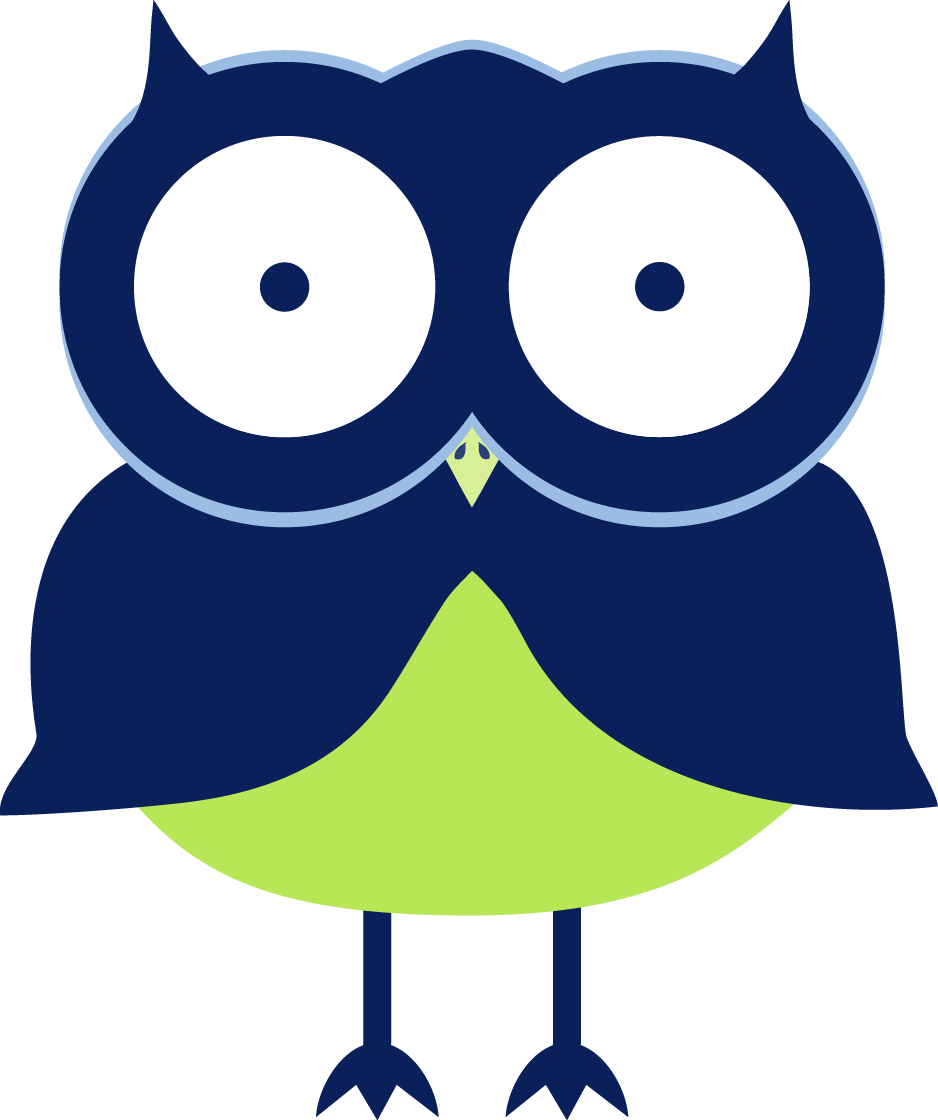 School Improvement Team Committee Meeting                    Committee:  Green School CommitteeDate:  December 14,  2016		Time:  8:00 a.m. 	Next Meeting: January 11, 2016Participants:  Alberti, Weatherbee, Philip, Gardner, Coppock, Myers, Karoline BowmanQuestions/Concerns/Ideas: http://folgergreenschool.weebly.comNext meeting is January 11, 2016. In Room 201 at 8:00amTopicsDiscussionsNext StepsGreen School Re-certificationApplication Cover SheetBest Management Practices (4)Website Top 5 ObjectivesMelanie Parker - Green Leader, meeting in January.  Website due in March but we will try to complete it in February.Sustainable Practices - Energy Conservation, Solid Waste Reduction, Environmental Learning, Healthy School Environment.5th grade to go through lunch trash for school dataTeacher professional development needs to be listed and proof needs to be gathered.School wide professional developmentOrganize Folders with Artifacts Selecting evidence for our objectives Here’s where we have artifacts currently:Shared Drive:All UsersGreen School PhotosShared Drive:FacultyEnvironmental lessons & ProjectsGreen School Google Drive:America Recycles DayGreen School EL 2016-17: SITGreen SchoolConsolidate artifacts - mini team… Nikki and Stacey OC2 Club Announcements - “How to Stay Green over the Holidays”Morning announcements, 4 top ways of staying green during the holidays and make a video to insert into the website.Waste free wednesday Jan 11th, need teachers/students to help.  Presentation by Maryland department of environment.January SIT HighlightHow can we present to the staff how we are effectively meeting the goals of the School Improvement Plan? Committee to present to the staff, share the website and updates, 5-10 minutes.